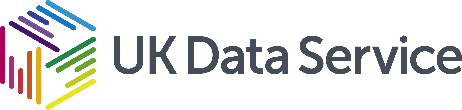 Grant Number: ES/P005004/1Sponsor: ESRCProject title: Architectures of Displacement: the Experiences and Consequences of Emergency ShelterThe following files have been archived:File nameFile description (Short description of content, sample size, format, any linking between different types of data, i.e. survey and interviews/focus groups)Austria expert interviews.zipTranscribed interviews with experts involved in the ‘Places for People’ project in Vienna, featured at the Architecture Biennale in Venice, 2016France expert interviews.zipTranscribed interviews with experts involved in the ‘humanitarian centre’ at Porte de la Chapelle in northern Paris, otherwise known as ‘La Bulle’ or ‘The Bubble’Germany expert interviews.zipTranscribed interviews with experts involved in the creation of emergency refugee shelters from large abandoned buildings in Berlin, including Tempelhof airport and the ICCGreece expert interviews.zipTranscribed interviews with experts involved in the refugee shelter provision in Athens, Greece, including formal camps, informal settlements, and squats. Jordan expert interviews.zipTranscribed interviews with experts involved in the creation and organization of large refugee camps, Zaatari and Azraq, with particular attention to shelters and other accommodation unitsLebanon expert interviews.zipTranscribed interviews with experts involved in refugee shelter support across Lebanon, particularly in providing rental improvements, supporting informal settlements, and so-called collective shelters. Sundry expert interviews.zipAdditional transcribed interviews with experts involved at the international level on refugee shelter, collected at the AidEx trade fairSupporting documentation.zipProject information forms and other supporting documentation